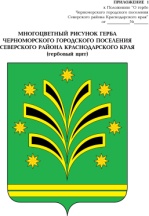 АДМИНИСТРАЦИЯЧЕРНОМОРСКОГО ГОРОДСКОГО ПОСЕЛЕНИЯСЕВЕРСКОГО РАЙОНАПОСТАНОВЛЕНИЕот 18.01.2017                                                                                           № 20пгт ЧерноморскийОб отмене постановления администрации Черноморского городского поселения Северского района от 01 декабря 2016 года №430 «Об утверждении административного регламента по исполнению муниципальной функции «Осуществление муниципального контроля за сохранностью автомобильных дорог местного значения в границах Черноморского городского поселения Северского района»» В целях приведения в соответствие с действующим законодательством, в соответствии с Федеральным законом от 27 июля 2010 года № 210-ФЗ "Об организации предоставления государственных и муниципальных услуг", постановлением Правительства Российской Федерации от 16 мая 2011 года № 373 "О разработке и утверждении административных регламентов исполнения государственных функций и административных регламентов предоставления государственных услуг", п о с т а н о в л я ю:1. Отменить постановление администрации Черноморского городского поселения Северского района от 01 декабря 2016 года №430 «Об утверждении административного регламента по исполнению администрацией Черноморского городского поселения Северского района муниципальной функции «Осуществление муниципального контроля за сохранностью автомобильных дорог местного значения в границах Черноморского городского поселения Северского района».2. Общему отделу (Янушенко) опубликовать настоящее постановление в средствах массовой информации и разместить на официальном сайте.3. Настоящее постановление вступает в силу со дня его официального опубликования.Глава Черноморского городского поселенияСеверского района                                                                   	        С.А.ТаровикЗАЯВКАК ПОСТАНОВЛЕНИЮ_____________________ /О.В.Ниякая/ЛИСТ СОГЛАСОВАНИЯ  проекта постановления администрации Черноморского городского поселения Северского района от ___________ № ______ «Об отмене постановления администрации Черноморского городского поселения Северского района от 01.12.2016 года №430 «Об утверждении административного регламента по исполнению администрацией Черноморского городского поселения Северского района муниципальной функции «Осуществление муниципального контроля за сохранностью автомобильных дорог местного значения в границах Черноморского городского поселения Северского района»»Наименование вопроса«Об отмене постановления администрации Черноморского городского поселения Северского района от 01.12.2016 года №430 «Об утверждении административного регламента по исполнению администрацией Черноморского городского поселения Северского района муниципальной функции «Осуществление муниципального контроля за сохранностью автомобильных дорог местного значения в границах Черноморского городского поселения Северского района»»Проект внесенВедущий специалист-юрист МКУ «УОДОМСУ Черноморского городского поселения Северского района»Постановление разослатьОбщему отделу — 2 экз.Отделу по жилищной политике, земельным отношениям, архитектуре и градостроительству — 2 экз.Проект составлен и внесен:Ведущий специалист-юристМКУ «УОДОМСУ ЧГП»«___»_____2017г.О.В.НиякаяПроект согласован:Заместитель главы администрацииНачальник общего отдела«___»_____2017г.«___»_____2017г.Р.В.БарвинкоН.В.Янушенко